Порядок и основания перевода и отчисления обучающихся Муниципального бюджетного дошкольного образовательного учреждения «Детский сад № 276 «Антошка»город Нижний Новгород2023 годОбщие положения1.1. Порядок и основания перевода и отчисления обучающихся Муниципального бюджетного дошкольного образовательного учреждения «Детский сад № 276 «Антошка»  (далее - Порядок) устанавливает общие требования к процедуре и условиям осуществления:- перевода обучающихся из Муниципального бюджетного дошкольного образовательного учреждения «Детский сад № 276 «Антошка»  (далее - МБДОУ «Детский сад № 276 «Антошка») в другие организации, осуществляющие образовательную деятельность по образовательным программам дошкольного образования;- приема обучающихся в МБДОУ «Детский сад № 276 «Антошка» в порядке перевода из других организаций, осуществляющих образовательную деятельность по образовательным программам дошкольного образования.1.2. Настоящий Порядок разработан на основании:- Федерального закона Российской Федерации от 29.12.2012г. № 273-ФЗ «Об образовании в Российской Федерации»;- приказа Министерства образования и науки Российской Федерации от 28.12.2015г.№ 1527 «Об утверждении Порядка и условий осуществления перевода обучающихся из одной организации, осуществляющей образовательную деятельность по образовательным программам дошкольного образования, в другие организации, осуществляющие образовательную деятельность по образовательным программам соответствующих уровня и направленности»;-  приказа Министерства просвещения Российской Федерации  от 15.05.2020г. №236 «Об утверждении Порядка приема на обучение пообразовательным программам дошкольного образования»;- приказа  Министерства образования, науки и молодежной политики Нижегородской области от 30.09.2021г. № 316-01-63-2333/21 «Об утверждении Положения о региональной государственной информационной системе «Управление сферой образования  Нижегородской области».1.3. Перевод и отчисление обучающихся из МБДОУ «Детский сад № 276 «Антошка»  осуществляется в следующих случаях:- по инициативе родителей (законных представителей) несовершеннолетнего обучающегося (далее – обучающийся); - в случае прекращения деятельности образовательной организации, аннулирования лицензии на осуществление образовательной деятельности (далее - лицензия); - в случае приостановления действия лицензии. 1.4. МБДОУ «Детский сад № 276 «Антошка»  обеспечивает прием в порядке перевода из других образовательных организаций, реализующих программы дошкольного образования, как принимающая сторона, всех обучающихся, имеющих право на получение дошкольного образования, и проживающих на территории, за которой закреплено МБДОУ «Детский сад № 276 «Антошка», при наличии свободных мест.1.5. Перевод, отчисление обучающихся не зависит от периода (времени) учебного года.Перевод обучающегося по инициативе родителей(законных представителей) из МБДОУ «Детский сад №276 «Антошка»  в образовательную организацию, осуществляющую образовательную деятельность по образовательным программам дошкольного образования2.1. Родители (законные представители) обучающегося вправе по собственной инициативе перевести обучающегося из МБДОУ «Детский сад №  276 «Антошка» в государственную, муниципальную или частную образовательную организацию, осуществляющую образовательную деятельность по образовательным программам дошкольного образования, а так же, чтобы продолжить обучение в форме семейного образования.2.2. При переводе из МБДОУ «Детский сад № 276 «Антошка»   в государственную или муниципальную образовательную организацию, осуществляющую образовательную деятельность по образовательным программам дошкольного образования (далее - государственная или муниципальная образовательная организация), родители (законные представители): обращаются в управление дошкольного образования администрации Советского района города Нижнего Новгорода по адресу:  г. Нижний Новгород, Площадь Советская д. 1 или в ГБУ НО «Уполномоченный МФЦ», или оформляют заявление о переводе в электронном виде через личный кабинет на портале образовательных услуг Нижегородской области  portal.gounn.ruпосле получения информации (в личном кабинете на портале  образовательных услуг Нижегородской области portal.gounn.ru или от представителя принимающей дошкольной образовательной организации, реализующей образовательные программы дошкольного образования, получившей  направление для зачисления ребенка, сформированное  в региональной государственной информационной системе «Управление сферой образования Нижегородской области» (далее – РГИС) о предоставлении места в государственной или муниципальной образовательной организации обращаются к заведующему МБДОУ «Детский сад № 276 «Антошка» с заявлением об отчислении обучающегося из МБДОУ «Детский сад № 276 «Антошка» в связи с переводом в принимающую образовательную организацию, осуществляющую образовательную деятельность по образовательным программам дошкольного образования (далее – принимающая организация).2.3. При переводе в частную образовательную организацию, осуществляющую образовательную деятельность по образовательным программам дошкольного образования (далее - частная образовательная организация), родители (законные представители): осуществляют выбор частной образовательной организации; обращаются, в том числе с использованием информационно-телекоммуникационной сети «Интернет» (далее - сеть «Интернет»), в выбранную частную образовательную организацию с запросом о наличии свободных мест, соответствующих потребностям в языке образования, родном языке из числа языков народов Российской Федерации, в том числе русском языке, как родном языке, в обучении ребенка по адаптированной образовательной программе дошкольного образования и (или) в создании специальных условий для организации обучения и воспитания ребенка с инвалидностью в соответствии с индивидуальной программой реабилитации инвалида (при необходимости), в направленности дошкольной группы по рекомендациям психолого-медико-педагогической комиссии и режиме пребывания ребенка, желаемой дате приема;после получения информации о наличии свободного места обращаются к заведующему МБДОУ «Детский сад № 276 «Антошка» с заявлением об отчислении обучающегося из МБДОУ «Детский сад № 276 «Антошка» в связи с переводом в частную образовательную организацию. 2.4. В заявлении родителей (законных представителей) обучающегося об отчислении в порядке перевода (Приложение № 1) из МБДОУ «Детский сад № 276 «Антошка» в принимающую организацию  указываются: а) фамилия, имя, отчество (при наличии) обучающегося; б) дата рождения; в) направленность группы; г) наименование принимающей организации. В случае переезда в другую местность родителей (законных представителей) обучающегося указывается в том числе населенный пункт, муниципальное образование, субъект Российской Федерации, в который осуществляется переезд 2.5. Все заявления об отчислении обучающихся из МБДОУ «Детский сад№ 276 «Антошка»  в порядке перевода регистрируются в «Журнале регистрации заявлений родителей (законных представителей) об отчислении в порядке перевода» (Приложение № 2). 2.6. На основании заявления родителей (законных представителей) обучающегося об отчислении в порядке перевода заведующий МБДОУ «Детский сад №276 «Антошка»  в трехдневный срок издает приказ об отчислении обучающегося в порядке перевода с указанием принимающей организации. 2.7. Должностное лицо, ответственное за формирование и хранение личных дел обучающихся МБДОУ «Детский сад № 276 «Антошка»    и утвержденное приказом заведующего МБДОУ «Детский сад №276 «Антошка», выдает родителям (законным представителям) личное дело обучающегося (далее - личное дело) с описью содержащихся в нем документов. Родитель (законный представитель) подтверждает получение личного дела личной подписью в «Журнале учета личных дел обучающихся» (форма журнала представлена в Приложении №7 Правил приема граждан на обучение по образовательным программам дошкольного образования в Муниципальное бюджетное дошкольное образовательное учреждение  «Детский сад №276 «Антошка»). 3. Прием обучающегося в порядке перевода по инициативе родителей (законных представителей) в МБДОУ «Детский сад № 276 «Антошка»   из образовательной организации, осуществляющей образовательную деятельность по образовательным программам дошкольного образования3.1.Прием на обучение в МБДОУ «Детский сад № 276 «Антошка»   в порядке перевода осуществляется по направлению, сформированному в РГИС.3.2. Прием обучающегося в МБДОУ «Детский сад № 276 «Антошка»    в порядке перевода из другой образовательной организации, реализующей образовательную программу дошкольного образования, осуществляется по личному заявлению родителя (законного представителя) о приеме на обучение по образовательным программам дошкольного образования в порядке перевода (далее – заявление о приеме в порядке перевода) (Приложение № 3).Форма заявления и образец его заполнения размещается на информационном стенде «Прием детей на обучение в МБДОУ «Детский сад № 276 «Антошка» и на официальном сайте МБДОУ «Детский сад № 276 «Антошка»    в сети «Интернет» во вкладке главного меню «Прием граждан на обучение» (https://mdoy.pro/nn276)Заявление  о  приеме в порядке перевода представляется в МБДОУ «Детский сад № 276 «Антошка» на бумажном носителе или в электронной форме через единый портал государственных и  муниципальных  услуг  (функций)  и  (или)  региональные порталы государственных и муниципальных услуг (функций).3.3. При приеме на обучение МБДОУ «Детский сад № 276 «Антошка» знакомит  родителей (законных представителей)  ребенка с: - Уставом Муниципального бюджетного дошкольного образовательного учреждения «Детский сад №276 «Антошка» -  Лицензией на осуществление образовательной деятельности, - Основной образовательной программой дошкольного образования  Муниципального бюджетного дошкольного образовательного учреждения «Детский сад № 276 «Антошка» (при приеме на обучение в группу общеразвивающей направленности),- Правилами приема граждан на обучение по образовательным программам дошкольного образования в Муниципальное бюджетное дошкольное образовательное учреждение «Детский сад № 276 «Антошка»,  - Порядком оформления возникновения и прекращения отношений между Муниципальным бюджетным дошкольным образовательным учреждением  «Детский сад № 276 «Антошка» и родителями (законными представителями)  несовершеннолетних обучающихся,- Порядком и  основаниями перевода и отчисления обучающихся Муниципального бюджетного дошкольного образовательного учреждения «Детский сад № 276 «Антошка»,- Положением о режиме занятий обучающихся Муниципального бюджетного дошкольного образовательного учреждения «Детский сад № 276 «Антошка»,- Правилами внутреннего распорядка обучающихся Муниципального бюджетного дошкольного образовательного учреждения «Детский сад №276 «Антошка».Факт ознакомления  родителей  (законных  представителей) ребенка, в том числе через официальный  сайт  МБДОУ «Детский сад  №276 «Антошка»,  с  указанными документами  фиксируется  в  заявлении  о  приеме  в порядке перевода и заверяется личной подписью  родителей  (законных представителей) обучающегося.Копии  указанных  документов,  информация  о  сроках  приема  документов, размещаются  на  информационном стенде  «Прием детей на обучение в МБДОУ «Детский сад №276 «Антошка» и официальном сайте МБДОУ «Детский сад № 276 «Антошка» в сети «Интернет» во вкладке главного меню «Прием граждан на обучение в ДОУ» (https://mdoy.pro/nn276)3.4. Родитель (законный представитель) ребенка подписывает согласие на обработкуего персональных данных и персональных данных ребенка в порядке, установленном законодательством Российской Федерации (форма согласия на обработку персональных данных представлена в Приложении № 2 «Правил приема граждан на обучение по образовательным программам дошкольного образования в Муниципальное бюджетное дошкольное образовательное учреждение  «Детский сад № 276 «Антошка»).3.5. Родители (законные представители) обучающегося предоставляют в МБДОУ «Детский сад № 276 «Антошка» личное дело обучающегося, которое регистрируется в «Журнале учета личных дел обучающихся»  (форма журнала представлена в Приложении №7 «Правил приема граждан на обучение по образовательным программам дошкольного образования в Муниципальное бюджетное дошкольное образовательное учреждение  «Детский сад № 276 «Антошка»). 3.6. При отсутствии в личном деле копий документов, необходимых для приемаобучающегося в МБДОУ «Детский сад № 276 «Антошка» в соответствии с «Порядком приема на обучение по образовательным программам дошкольного образования», утвержденным приказом Министерства просвещения Российской Федерации от 15.05.2020г. № 236 «Об утверждении Порядка приема на обучение по образовательным программам дошкольного образования», МБДОУ «Детский сад № 276 «Антошка» вправе запросить недостающие документы у родителя (законного представителя).3.7.	Личное дело обучающегося, в котором хранятся все предоставленные родителями (законными представителями) ребенка документы, в том числе их копии, хранятся в специально отведенном помещении МБДОУ «Детский сад № 276 «Антошка» (кабинет заместителя заведующего) с ограниченным доступом лиц.3.9. После регистрации заявления о приеме в порядке перевода родителю (законному  представителю) ребенка выдается расписка (Приложение № 4), заверенная  подписью  должностного лица, ответственного за организацию приема граждан на обучение по образовательным программам дошкольного образования и утвержденного приказом заведующего МБДОУ «Детский сад № 276 «Антошка», содержащая  индивидуальный номер заявления и перечень представленных при приеме в порядке перевода в МБДОУ «Детский сад №  276 «Антошка» документов,  том числе их копий, что подтверждается подписью родителей (законных представителей) в «Журнале приема  заявлений о приеме в Муниципальное бюджетное дошкольное образовательное учреждение «Детский сад № 276 «Антошка» (форма журнала представлена в Приложении № 4 «Правил приема граждан на обучение по образовательным программам дошкольного образования в Муниципальное бюджетное дошкольное образовательное учреждение  «Детский сад № 276 «Антошка»).3.10. Требование предоставления других документов в качестве основания для зачисления обучающегося в МБДОУ «Детский сад №276 «Антошка» в связи с переводом из исходной образовательной организации, реализующей образовательные программы дошкольного образования, не допускается. 3.11. После приема заявления на обучение по образовательным программам дошкольного образования в МБДОУ «Детский сад № 276 «Антошка», личного дела обучающегося заведующий МБДОУ «Детский сад № 276 «Антошка» заключает договор об образовании по образовательным программам дошкольного образования (далее - договор) с родителями (законными представителями) обучающегося (формы договоров представлены в Приложениях к «Порядку оформления возникновения и прекращения отношений между Муниципальным бюджетным дошкольным образовательным учреждением «Детский сад № 276 «Антошка» и родителями (законными представителями) несовершеннолетних обучающихся»).3.12. Заведующий МБДОУ «Детский сад № 276 «Антошка»  издает  приказ  о  зачислении  обучающегося  в  Учреждение  в  течение  трех  рабочих  дней  после  заключения договора. В  приказе МБДОУ «Детский сад №  276 «Антошка» о зачислении обучающегося в порядке перевода указывается исходная образовательная организация, в которой он обучался до перевода, возрастная категория обучающегося и направленность группы. Копия приказа о зачислении обучающегося в порядке перевода в трехдневный  срок после издания размещается наинформационном  стенде  «Прием детей на обучение в МБДОУ «Детский сад № 276 «Антошка» на срок не более 3-х рабочих дней.На официальном  сайте  МБДОУ «Детский сад № 276 «Антошка» в сети «Интернет» во вкладке главного меню «Прием граждан на обучение» (https://mdoy.pro/nn276) размещаются  реквизиты  приказа, наименование  возрастной группы, число детей, зачисленных в указанную возрастную группу. Информация размещается на срок не более 3-х рабочих дней.3.13. МБДОУ «Детский сад № 276 «Антошка» при зачислении обучающегося, отчисленного из исходной организации, в течение двух рабочих дней с даты издания приказа о зачислении обучающегося в порядке перевода, письменно уведомляет исходную организацию о номере и дате приказа о зачислении обучающегося в МБДОУ «Детский сад № 276 «Антошка» (Приложение№ 5).Исходящие уведомления регистрируются в «Журнале регистрации исходящих уведомлений о зачислении обучающихся в МБДОУ «Детский сад №276 «Антошка»  в порядке перевода» (Приложение № 6).Уведомления о зачислении обучающихся в порядке перевода, поступающие в МБДОУ «Детский сад №276 «Антошка»  из образовательных организаций, реализующих программы дошкольного образования, заносятся в «Журнал регистрации входящих уведомлений о зачислении обучающихся в порядке перевода» (Приложение № 7).Перевод обучающихся из МБДОУ«Детский сад № 276 «Антошка»в случае прекращения его деятельности, аннулирования лицензии, в случае приостановления действия лицензии4.1. МБДОУ «Детский сад № 276 «Антошка» прекращает свою деятельность на основании распорядительного акта департамента образования администрации города Нижнего Новгорода (далее - Учредитель), который также содержит перечень образовательных организаций, реализующих программы дошкольного образования, в которые будут переводиться обучающиеся МБДОУ «Детский сад № 276 «Антошка» на основании согласий родителей (законных представителей). Заведующий МБДОУ «Детский сад № 276 «Антошка» уведомляет родителей (законных представителей) обучающихся о прекращении деятельности МБДОУ «Детский сад № 276 «Антошка» и предстоящем переводе в другие организации, реализующие образовательные программы дошкольного образования (далее – принимающие организации), в письменной форме в течение пяти рабочих дней с момента издания Учредителем распорядительного акта о прекращении деятельности МБДОУ «Детский сад № 276 «Антошка», а также размещает указанное уведомление на официальном сайте МБДОУ «Детский сад № 276 «Антошка»  в сети «Интернет» во вкладке главного меню «Прием граждан на обучение» (https://mdoy.pro/nn276)  Данное уведомление содержит сроки предоставления письменных согласий родителей (законных представителей) обучающихся на перевод обучающихся в принимающую организацию. 4.2. Заведующий МБДОУ «Детский сад № 276 «Антошка»  уведомляет родителей (законных представителей) обучающихся в письменной форме о причине, влекущей за собой необходимость перевода обучающихся, а также размещает указанное уведомление на официальном сайте МБДОУ «Детский сад №276 «Антошка»   в сети «Интернет» во вкладке главного меню «Прием граждан на обучение» (https://mdoy.pro/nn276) :- в случае аннулирования лицензии - в течение пяти рабочих дней с момента вступления в законную силу решения суда; - в случае приостановления действия лицензии - в течение пяти рабочих дней с момента внесения в Реестр лицензий сведений, содержащих информацию о принятом министерством образования, науки и молодежной политики Нижегородской области решении о приостановлении действия лицензии. 4.3. Заведующий МБДОУ «Детский сад № 276 «Антошка» представляет Учредителю информацию о списочном составе обучающихся с указанием возрастной категории обучающихся, направленности группы и осваиваемых ими образовательных программ дошкольного образования для определения Учредителем принимающей организации.4.4. Заведующий МБДОУ «Детский сад № 276 «Антошка»  доводит до сведения родителей (законных представителей) обучающихся полученную от Учредителя информацию об образовательных организациях, реализующих образовательные программы дошкольного образования, которые дали согласие на прием в порядке перевода обучающихся из МБДОУ «Детский сад №276 «Антошка», а также о сроках предоставления письменных согласий родителей (законных представителей) обучающихся на перевод обучающихся в принимающую организацию. Указанная информация доводится до сведения родителей (законных представителей) обучающихся в течение десяти рабочих дней с момента ее получения и включает в себя: наименование принимающей организации, перечень реализуемых образовательных программ дошкольного образования, возрастную категорию обучающихся, направленность группы, количество свободных мест.  4.5. После получения письменных согласий родителей (законных представителей) обучающихся заведующий МБДОУ «Детский сад №  276 «Антошка» издает приказ об отчислении обучающихся в порядке перевода в принимающую организацию с указанием основания такого перевода (прекращение деятельности исходной организации, аннулирование лицензии, приостановление деятельности лицензии).  4.6. В случае отказа от перевода в предлагаемую принимающую организацию родители (законные представители) обучающегося указывают об этом в письменном заявлении. Письменное заявление родителя (законные представители) об отказе от перевода в предлагаемую принимающую организацию передается специалисту управления дошкольного образования администрации Советского района города  Нижнего Новгорода – пользователю РГИС. 4.7. Заведующий МБДОУ «Детский сад № 276 «Антошка» передает в принимающую организацию списочный состав обучающихся, письменные согласия родителей (законных представителей) обучающихся, личные дела обучающихся. Прием обучающихся в порядке переводав МБДОУ «Детский сад № 276 «Антошка»  из образовательной организации, реализующей образовательные программы дошкольного образования, в случае прекращения её деятельности, аннулирования лицензии, в случае приостановления действия лицензии5.1. МБДОУ «Детский сад № 276 «Антошка» принимает детей из образовательной организации, реализующей образовательные программы дошкольного образования, прекратившей деятельность по причинам, указанным в пункте 4.2настоящего Порядка, согласно списочного состава обучающихся, письменных согласий родителей (законных представителей), личных дел обучающихся.5.2. На основании представленных документов заведующий МБДОУ «Детский сад № 276 «Антошка» заключает договор с родителями (законными представителями) обучающихся и в течение трех рабочих дней после заключения договора издает приказ о зачислении обучающихся в порядке перевода в связи с прекращением деятельности образовательной организации, реализующей образовательные программы дошкольного образования, аннулированием лицензии,  приостановлением действия лицензии.  5.3. В приказе МБДОУ «Детский сад № 276 «Антошка» о зачислении в порядке перевода делается запись о зачислении обучающегося в порядке перевода с указанием исходной организации, в которой он обучался до перевода, возрастной категории обучающегося и направленности группы. 5.4. В МБДОУ «Детский сад № 276 «Антошка»  на основании переданных личных дел обучающихся формируются новые личные дела, включающие, в том числе выписку из приказа о зачислении в порядке перевода, соответствующие письменные согласия родителей (законных представителей) обучающихся.5.5.При отсутствии в личном деле копий документов, необходимых для приема обучающегося в порядке перевода, лицо, ответственное за прием граждан на обучение,  действует согласно пункту 3.6. настоящего Порядка.Отчисление обучающихся изМБДОУ «Детский сад № 276 «Антошка»6.1. Отчисление обучающихся из МБДОУ «Детский сад № 276 «Антошка» осуществляется в соответствии с разделом 5.Прекращение образовательных отношений «Порядка оформления возникновения и прекращения отношений между Муниципальным бюджетным дошкольным образовательным учреждением «Детский сад № 276 «Антошка» и родителями (законными представителями) несовершеннолетних обучающихся».Заключительные положения7.1. Настоящий Порядок действует до принятия нового.7.2. Порядок прошнуровывается, пронумеровывается и включается в номенклатуру дел Учреждения.Приложение № 1Образец заявления об отчислении в порядке перевода                                                Заведующему МБДОУ                                                              «Детский сад № 276 «Антошка»                                            Александровой А.А.    от __________________________________                                                                     (Ф.И.О. (последнее – при наличии) родителя  ____________________________________                                                              (законного представителя)обучающегося)Заявление об отчислении в порядке перевода обучающегосяПрошу отчислить моего ребенка, ________________________________________________________________(Фамилия, имя, отчество (последнее – при наличии) обучающегося, дата рождения)                                ________________из  группы________________________направленностиМБДОУ «Детский сад № 276 «Антошка»  с «___» ______________20 __ г.в связи с переводом в_____________________________________________________(наименование принимающей организации)________________________________________________________________________________________________________________________________(в случае переезда в другую местность: населенный пункт, муниципальное образование,  субъект Российской Федерации, в который осуществляется переезд)«____» ______________ 20 ____ г. ___________  ________________                                                                                                                    (подпись)                 (расшифровка)Приложение № 2Форма журнала регистрации заявлений родителей (законных представителей) об отчислении в порядке переводаПриложение № 3Заявление о приеме в порядке переводаПрошу принять моего ребенка ___________________________________________   (фамилия, имя, отчество (последнее – при наличии) ребенка)________________________________________________________________ (дата рождения ребенка)________________________________________________________________ (реквизиты свидетельства о рождении ребенка)проживающего по адресу ______________________________________________(адрес места жительства  (места пребывания, места фактического проживания) ребенка) _______________________________________________________________в Муниципальное бюджетное дошкольное образовательное учреждение «Детский сад (наименование образовательной организации, реализующей образовательную программу дошкольного образования)№ 276 «Антошка»»в   порядке перевода из________________________________________________ (наименование образовательной организации, реализующей образовательную программу дошкольного образования)___________________________________________________________________________Сведения о родителях (законных представителях) ребенка:Мать:_____________________________________________________________________________(фамилия, имя, отчество (последнее – при наличии))Адрес электронной почты (при наличии): ______________________________________________Телефон  (при наличии):_____________________________________________________________Отец:_____________________________________________________________________________(фамилия, имя, отчество (последнее – при наличии))Адрес электронной почты (при наличии): ______________________________________________Телефон (при наличии):_____________________________________________________________Законный представитель:__________________________________________________________________(фамилия, имя, отчество (последнее – при наличии))Адрес электронной почты (при наличии): ______________________________________________Телефон (при наличии):_____________________________________________________________Реквизиты документа, подтверждающего установление опеки (при наличии):вид документа ____________________________ №___________, дата выдачи _______________, кем выдан___________________________________________________________________________________________________________________________________________________________Сведения о выборе языка образования:Прошу организовать обучение моего ребенка на      ___________________________    языке,                                                                                                           (указывается выбор языка образования) родной язык  ____________________________________________________________ (указывается родной язык из числа языков народов Российской Федерации, в том числе русский язык как родной язык)                                                        Сведения о потребности в обучении ребенка по адаптированной образовательной программе дошкольного образования _______________________и (или) в создании специальных                                                                                    (да / нет)условий для организацииобучения и воспитания ребенка-инвалида в соответствии с индивидуальной программой реабилитации инвалида (при наличии) _____________________.                                                                                                                                                              (да / нет)Направленность дошкольной группы _____________________________________________ (общеразвивающая, компенсирующая, комбинированная, оздоровительная) Необходимый режим пребывания ребенка:_________________________________________(12-часовой в соответствии  с режимом и график____________________________________________________________________________________________________образовательной организации; иной режим пребывания)Желаемая дата приема на обучение: __________________________________________С документами, регламентирующими деятельность МБДОУ «Детский сад № 276 «Антошка» :- Уставом,- Лицензией на осуществление образовательной деятельности, - Основной образовательной программой дошкольного образования  Муниципального бюджетного дошкольного образовательного учреждения «Детский сад № 276 «Антошка» - Правилами приема граждан на обучение по образовательным программам дошкольного образования в Муниципальное бюджетное дошкольное образовательное учреждение «Детский сад № 276 «Антошка», - Порядком оформления возникновения и прекращения отношений между Муниципальным бюджетным дошкольным образовательным учреждением «Детский сад № 276 «Антошка»  и родителями (законными представителями)  несовершеннолетних обучающихся,- Порядком и  основаниями  перевода и отчисления обучающихся Муниципального бюджетного дошкольного образовательного учреждения «Детский сад № 276 «Антошка»,- Положением о режиме занятий обучающихся Муниципального бюджетного дошкольного образовательного учреждения «Детский сад № 276 «Антошка»-Правилами внутреннего распорядка обучающихся Муниципального бюджетного дошкольного образовательного учреждения «Детский сад № 276 «Антошка»ознакомлен (а)__________________________________________подпись родителя (законного представителя) ребенка«______»________________ 20___г.            __________________________________________подпись родителя (законного представителя) ребенкаПриложение № 4РАСПИСКАНастоящим удостоверяется, что заявитель родитель (законный представитель) ___________________________________________________________________________(фамилия, имя, отчество (последнее – при наличии)ребенка__________________________________________________________________________     (фамилия, имя, отчество (последнее – при наличии) ребенка)представил в МБДОУ «Детский сад №  276 «Антошка» следующие документы:1. заявление о приеме в порядке перевода на обучение в МБДОУ «Детский сад № 276 «Антошка», регистрационный № __________ от «____»_________20__г. 2. документы:Документы принял: «____»________________ 20___г.                             ___________    /_________________ /(подпись)          (расшифровка подписи)Документы сдал:«____»________________ 20___г.                _______    /____________________ /   (подпись)              (расшифровка подписи)Приложение № 5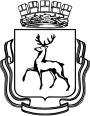 Департамент образования  администрации города Нижнего НовгородаМуниципальное бюджетное дошкольное образовательное учреждение«Детский сад  № 276 «Антошка»(МБДОУ  «Детский сад  № 276 «Антошка»)от ____________№____________на №__________ от _________УведомлениеУведомляем Вас о том, что ________________________________________ (Ф.И.О. обучающегося)_______________________________, _______________________________(дата рождения обучающегося)зачислен в МБДОУ «Детский сад № 276 «Антошка» в группу ______________________             (приказ № _______ от ____________).Заведующий _________________________ _______________________________ (подпись)                                                    (расшифровка)Приложение № 6Форма журнала регистрации исходящих уведомлений о зачислении обучающихся в порядке переводаПриложение № 7   Форма журнала регистрации входящих уведомлений о зачислении обучающихся в порядке перевода ПРИНЯТна Педагогическом совете                                  протокол от  09.03.2023№ 4Принят с учетом мнения Совета родителей (законных представителей)протокол от 09.03.2023№ 4  УТВЕРЖДЕН  приказом заведующего МБДОУ «Детский сад 276              «Антошка»  от 09.03.2023 № 15/3-ОД№ п/пДата заявления родителя (законного представителя)  на отчислениеФ.И.О. родителя (законного представителя)Ф.И.О. обучающегосяПринимающая организация (ДОУ, в котороевыбывает; район; местность)Подпись лица, принявшего заявлениеПеречень представленных документовОтметка о принятии документов (копий)Личное дело обучающегосяСогласие на обработку персональных данныхКопии недостающих документов:1.2.3.4.№ п/пФИО обучающегося, зачисленного на обучение в МБДОУ «Детский сад № 276 «Антошка» в порядке переводаДата, номер уведомленияПолучатель уведомления (образовательная организация, реализующая образовательные программы дошкольного образования)№ п/пФИО обучающегося, отчисленного из МБДОУ «Детский сад №276 «Антошка» в порядке переводаИсходящий номер и дата документаОтправитель уведомления(образовательная организация, реализующая образовательные программы дошкольного образования)Дата поступления уведомленияв МБДОУ «Детский сад № 276 «Антошка»